PSY 280, Abnormal Psychology, Spring 2023Instructor:   	Dr. Emily (Doner) Rolan Pronouns: she/her/hersPreferred name: Dr. Rolan (I am listed as Dr. Doner in campus solutions, but I prefer to go by Dr. Rolan)                        Psychology 110D                        Email: doneremi@msu.eduTo book an appointment visit (either in-person or via zoom): https://outlook.office.com/bookwithme/user/a5e22dfebca54ac5a6cd76bd908a43c3@msu.edu?anonymous&ep=plinkTA: 		Name: Maria EllahiePronouns: she/her                         Email: ellahiem@msu.eduOffice Hours:	See D2L Folder 	UA: 		Name: Emily AssemanyPronouns: she/her                         Email: Asseman1@msu.eduOffice Hours:	See D2L Folder 	Asynchronous online course. This is NOT a self-paced course. Course material (e.g., lectures and assignments) will become available each week, with assignments for the week due by midnight on the Friday of that week (see course calendar and weekly checklists for more details). Course Description:  This course is designed to provide students with an introduction to mental health science and practice. Course Objectives:  This course is designed to provide students with an introduction to mental health science and practice.  Honestly, this class is essentially an “Introduction to Clinical Psychological Science”, like the other sub-field classes “Social Psychology” and “Cognitive Psychology”.  We are working to rename this course, as “Abnormal Psychology” is antiquated. We aim to have it changed in the near future to reflect changes in the field and our society as a whole around how we discuss mental health.  By the end of this course, students should be able to: Compare and contrast scientific approaches to the study of mental healthDefine common mental health disorders across the lifespanIdentify common assessment tools and treatments for mental health concernsExplain current understandings of the causes of and maintenance factors involved in mental health concernsAppraise the interface between ethics, law, society, and mental healthRequired Material***Please note that because this class is online, it is critical that you check D2L regularly for announcements and course materials!***This course will use connect as well as an e-textbook. E-Textbook: Whitbourne Abnormal Psychology: Clinical Perspectives on Psychological Disorders 10e (10th Edition) by Susan Whitbourne via Connect https://connect.mheducation.com/class/e-doner-fall202023Connect Registration:Please watch this video: http://video.mhhe.com/watch/vjUamLCTLAE2R3GxPkHUUCAfter watching the video, please navigate to your D2L course page for this class and click on the McGraw Hill Connect module on your Content page to start your registration process.If you have a McGraw Hill account you can simply log in, if this is your first-time logging into McGraw Hill then you will be prompted to create a new account similarly to any other online account creation.Once you have logged in you will have the option to purchase directly which will give you the best price, and the option to use the 14-day free trial (access code through the bookstore not applicable). For any Connect related and registration questions please contact the help line below:Remember* if you do not receive the help you are looking for on this help line, please record your case number and send it to your instructor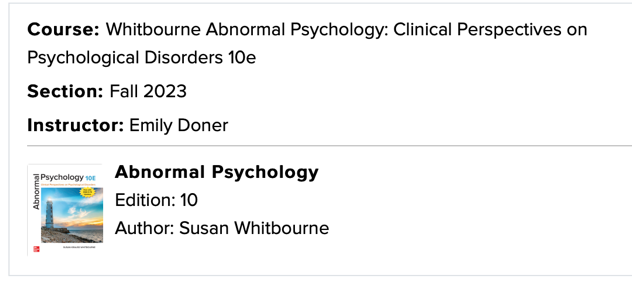 Phone: (800) 331-5094Hours of Operation:Sunday: 12:00 PM to 12:00 AM ESTMonday-Thursday: 24 hrsFriday: 12:00 AM to 9:00 PM ESTSaturday: 10:00 AM to 8:00 PM ESTCourse RequirementsSyllabus Quiz I will administer a take-home quiz regarding the syllabus.  The purpose of this quiz is to ensure that you are knowledgeable about the course requirements and have had the opportunity to think about them and plan for the workload ahead. This will help you key in on some important points on the syllabus early in the semester. This is to be completed in D2L; it is located in the Syllabus Folder (“Syllabus quiz”). You should be able to get 100% on this assignment.  Connect: Smartbook Reading Assignments and Case Study AssignmentsConnect Orientation Videos: Inside Connect under “Intro” there is a video “Connect Orientation Video”. You will get 100% by watching the video. The video will offer instructions for using Connect, specifically, for the SmartBook reading assignments due each week. You can also access these any time in the semester if you need a refresher. Please double check that grades for connect assignments are in D2L gradebook. Typically the two platforms are integrated so when you complete an assignment in Connect it automatically shows in your D2L gradebook. However, there is a glitch now and then, such that your grade does not show in D2L. IF this occurs, please immediately email the UA. To provide flexibility, I will allow smartbook assignments to be submitted without penalty for up to 2 weeks after the due date. Journal Article Quizzes (D2L)Reading scientific literature is an important skill. It’s essential to develop a method and to practice reading a scientific research article, just like any other skill. The purpose of these assignments are to break down the task of reading a research article into smaller, step-by-step components, and to provide space for students to practice these skills. We will review in lecture how to read a research article, what things to look for, and then students will complete short quizzes about the content of provided research articles on personality psychology. There will be a total of 11 articles/quizzes, and the lowest score will be dropped. ***Connect Assignments and Journal Article Quizzes are due each week on Friday at 11:59PMExams (D2l)There will be 4 exams.  Exams are NOT cumulative (although the last exam is given during our assigned final exam period, it is not cumulative).  Each exam covers material presented after the prior exam. Exams will be administered in the course D2L site, using the “quiz” function. All exams are “open book”, which means you can use any materials in your possession to answer questions, including your own notes or any material on the D2L/Connect course site. However, exams are timed (60 minutes), so it is in your best interest to study/familiarize yourself with course material. You may NOT collaborate or coordinate with other students on any exam. Exams will be available for a 24-hour period on the date for which they are scheduled (i.e., midnight to midnight). Because D2L is used for exams, you must have access to high-speed internet (such as that available on campus) to complete the exams.  Procedures and policies for proctoring of exams will be at the discretion of the instructor. These arrangements are subject to change in the event of unanticipated circumstances that necessitate a change to how exams are administered and/or proctored.  If you have a need for an alternate day/time for any exam, please inform the instructor at least one week prior so specialized access can be set for you in D2L. ***Exams are to be completed remotely the Friday of each exam week (see course calendar and/or D2L checklist***Course PoliciesEmail: In the subject of your email, please always include PSY 280. Please direct emails to the UA, and they will loop me in if required. Emails should be professional, concise, and provide appropriate context; this is an important skill to practice with all emails directed to professors/in your professional life. For tips on emailing a professor see https://academicpositions.com/career-advice/how-to-email-a-professor. Expect 48-72 hours for a response, then send a reminder email. Please email instead of messaging via D2L. Policies Regarding Attendance: It will be difficult to do well in this course if you do not regularly review the course material.Policies Regarding Missed or Late Quizzes, Exams, and Assignments: Granting of make-up exams is solely at the discretion of the instructor. Please reach out ASAP if you have issues so that alternative plans can be explored.  Policies Regarding Grading:If you believe there is an error or issue with your grade on any assignment in this course, you must raise this issue with the instructor within 7 days of the date on which you received the grade (defined as the date on which the grade is posted on D2L).  After that point, I will not consider any requests for grade changes.  Policies Regarding Recording or Dissemination of Course Material: As members of a learning community, students are expected to respect the intellectual property of course instructors.  All course materials (slides, lectures, homework assignments, rubrics, quizzes, and lectures) presented to students are the copyrighted property of the course instructor and are subject to the following conditions of use:1. Students may use the course material only for their own course-related purposes.2. Students may share their course material with other students enrolled in the class, provided that they also use the course material only for their own course-related purposes.  3. Students may not post course materials online or distribute them via any emails to anyone not enrolled in the class without the advance written permission of the course instructor, and if applicable, any students whose voice or image is included in the material (e.g., recordings).4. Any student violating the conditions described above may face academic disciplinary sanctions, including receiving a penalty grade in the course.  Applicable policies, syllabus statements, and resources for students: Spartan Code of HonorMental HealthReligious Observance PolicyStudent AthletesCommit to Integrity: Academic HonestyArticle 2.III.B.2 of the Academic Rights and Responsibilities states that "The student shares with the faculty the responsibility for maintaining the integrity of scholarship, grades, and professional standards." In addition, the [insert name of unit offering course] adheres to the policies on academic honesty as specified in General Student Regulations 1.0, Protection of Scholarship and Grades; the all-University Policy on Integrity of Scholarship and Grades; and Ordinance 17.00, Examinations. See Spartan Life Online (splife.studentlife.msu.edu) and/or the MSU Web site (msu.edu) for more.Therefore, unless authorized by your instructor, you are expected to complete all course assignments, including homework, lab work, quizzes, tests and exams, without assistance from any source. You are expected to develop original work for this course; therefore, you may not submit course work you completed for another course to satisfy the requirements for this course. Also, you are not authorized to use the www.allmsu.com Web site to complete any course work in this course. Students who violate MSU academic integrity rules may receive a penalty grade, including a failing grade on the assignment or in the course. Contact your instructor if you are unsure about the appropriateness of your course work. (See also the Academic Integrity webpage.)Limits to ConfidentialityEssays, journals, and other materials submitted for this class are generally considered confidential pursuant to the University's student record policies. However, students should be aware that University employees, including instructors, may not be able to maintain confidentiality when it conflicts with their responsibility to report certain issues to protect the health and safety of MSU community members and others. As the instructor, I must report the following information to other University offices (including the Department of Police and Public Safety) if you share it with me:Suspected child abuse/neglect, even if this maltreatment happened when you were a child,Allegations of sexual assault or sexual harassment when they involve MSU students, faculty, or staff, andCredible threats of harm to oneself or to others.These reports may trigger contact from a campus official who will want to talk with you about the incident that you have shared. In almost all cases, it will be your decision whether you wish to speak with that individual. If you would like to talk about these events in a more confidential setting you are encouraged to make an appointment with the MSU Counseling Center.Inform Your Instructor of Any Accommodations NeededFrom the Resource Center for Persons with Disabilities (RCPD): Michigan State University is committed to providing equal opportunity for participation in all programs, services and activities. Requests for accommodations by persons with disabilities may be made by contacting the Resource Center for Persons with Disabilities at 517-884-RCPD or on the web at rcpd.msu.edu. Once your eligibility for an accommodation has been determined, you will be issued a Verified Individual Services Accommodation ("VISA") form. Please present this form to me at the start of the term and/or two weeks prior to the accommodation date (test, project, etc.). Requests received after this date will be honored whenever possible.Disruptive BehaviorArticle 2.III.B.4 of Student Rights and Responsibilities for students at Michigan State University states: "The student's behavior in the classroom shall be conducive to the teaching and learning process for all concerned." Article 2.III.B.10 states that "The student and the faculty share the responsibility for maintaining professional relationships based on mutual trust and civility." General Student Regulation 5.02 states: "No student shall . . . obstruct, disrupt, or interfere with the functions, services, or directives of the University, its offices, or its employees (e.g., classes, social, cultural, and athletic events, computing services, registration, housing and food services, governance meetings, and hearings).” Students whose conduct adversely affects the learning environment may be subject to disciplinary action through the Student Judicial Affairs office.AI ToolsThe use of generative AI tools (such as ChatGPT, DALL-E, etc.) is not permitted in this class; therefore, any use of AI tools for work in this class may be considered a violation of Michigan State University’s policy on academic integrity, the Spartan Code of Honor Academic Pledge and Student Rights and Responsibilities, since the work is not your own. The use of unauthorized AI tools will result in a zero on the assignment.Breakdown of PointsAssignmentsPointsExams (4 Exams Total)160 (40 points each)Connect Assignments (NOT smartbook readings)90 (10 points each)Journal Article Quizzes150 (15 points each) Reading (15 Chapters Total)150 (10 points for each chapter assignment)Connect Orientation Video10Syllabus Quiz 10Total Points Available570GradePercentage of Total PointsGradePercentage of Total Points4.090% to 100%2.070% to 74.9%3.585% to 89.9%1.565% to 69.9%3.080% to 84.9%1.060% to 64.9%2.575% to 79.9%0.0Under 60%Course CalendarWeek and DatesTopicAssignments and ProjectsWeek 1 8/28 to 9/1Syllabus and Chapter 1 Syllabus Quiz Connect Orientation VideosConnect Smartbook Ch. 1Week 2 9/5 to 9/8Chapter 2 Connect Smartbook Ch. 2 Research Article Quiz 1 due @ midnightWeek 3 9/11 to 9/15Chapter 3 Connect Smartbook Ch. 3Research Article Quiz 2 due @ midnight Rorschach Inkblots AssignmentWeek 4 9/18 to 9/22Chapter 4Connect Smartbook Ch. 4EXAM #1Week 5 9/25 to 9/29Chapter 5Connect Smartbook Ch. 5Research Article Quiz 3 due @ midnight ADHD Case Study AssignmentWeek 6 10/2 to 10/6Chapter 6Connect Smartbook Ch. 6Research Article Quiz 4 due @ midnight Psychotic Disorder Case Study AssignmentWeek 7 10/9 to 10/13Chapter 7Connect Smartbook Ch. 7Research Article Quiz 5 due @ midnight Depressive and Bipolar Disorder Case Study Assignments Week 8 10/16 to 10/20Chapter 8Connect Smartbook Ch. 8Anxiety and Trauma- and Stressor-Related Disorders Case Study AssignmentsEXAM #2Week 910/25 to 10/27Chapter 9Connect Smartbook Ch. 9Research Article Quiz 6 due @ midnight Somatic Symptom Disorders Case Study AssignmentWeek 10 10/30 to 11/3Chapter 10Connect Smartbook Ch. 10Research Article Quiz 7 due @ midnight Eating and Conduct and Impulse Control Disorders Case Study AssignmentWeek 11 11/6 to 11/10Chapter 11Connect Smartbook Ch. 11Gender Dysphoria Case Study Assignment EXAM #3Week 12 11/13 to 11/17Chapter 12Connect Smartbook Ch. 12Substance-Related Disorders Case Study AssignmentResearch Article Quiz 8 due @ midnightWeek 13 11/20 to 11/24Chapter 13Connect Smartbook Ch. 13Research Article Quiz 9 due @ midnight Week14 
11/27 to 12/1Chapter 14Connect Smartbook Ch. 14Research Article Quiz 10 due @ midnight Week 15 12/4 to 12/8Chapter 15Connect Smartbook Ch. 15Research Article Quiz 11 due @ midnight FINALS12/11 to 12/15EXAM #4 